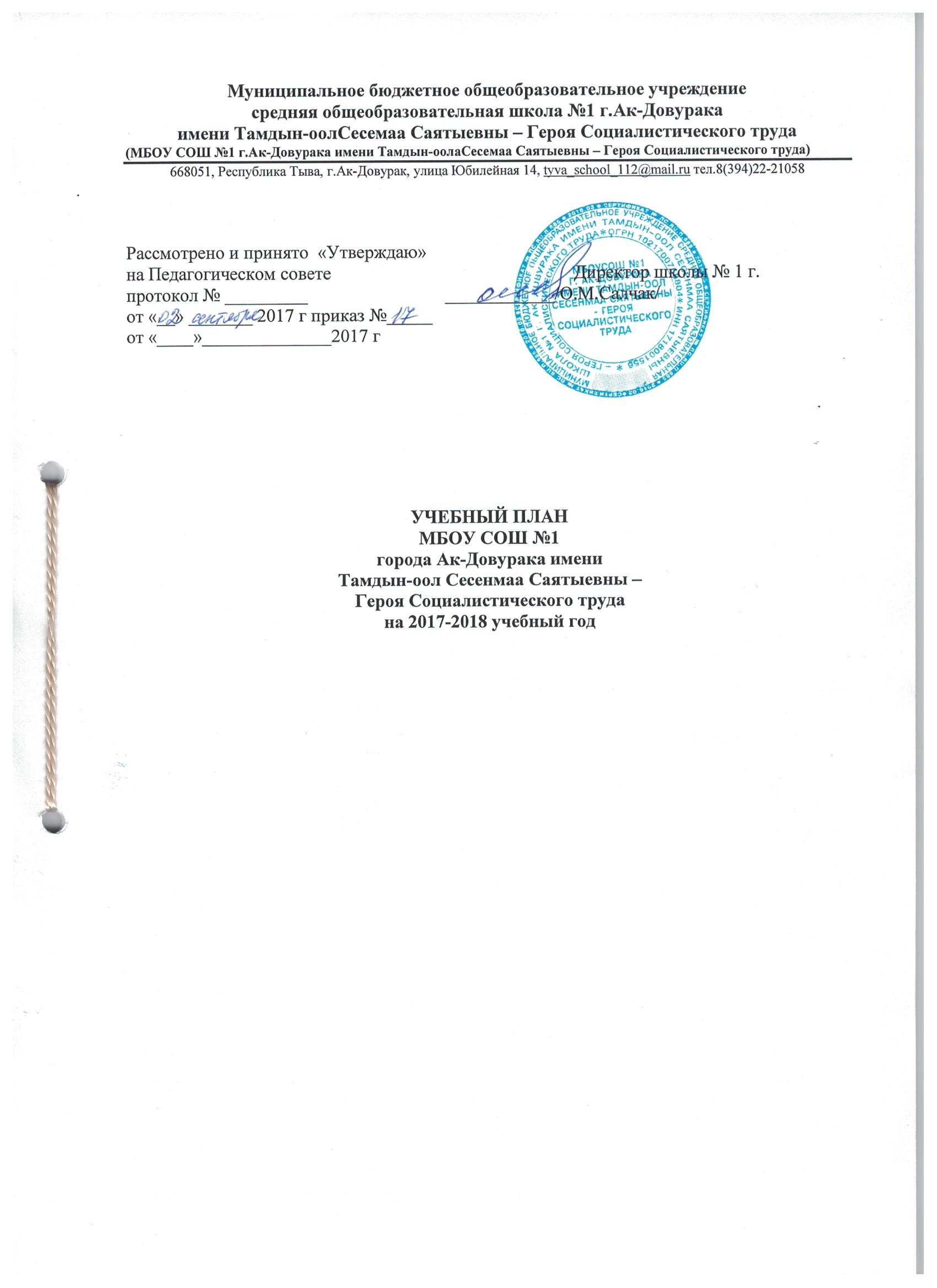 Пояснительная записка к недельным учебным планамМБОУ СОШ № 1 г. Ак-Довурака имени Тамдын-оол Сесенмаа Саятыевны – Героя Социалистического трудаНедельные учебные планы МБОУ СОШ № 1 г. Ак-Довурака,реализующие программы общего образования на 2017-2018 учебный год (далее - недельный учебный план) разработаны на основе федерального базисного учебного плана (далее - БУП-2004),  федерального компонента государственного образовательного стандарта начального общего, основного общего и среднего общего образования, федерального государственного образовательного стандарта начального общего и основного общего образования (далее - ФГОС НОО и ФГОС ООО), примерной основной образовательной программы начального общего образования (далее - НОО), примерной основной образовательной программы основного общего образования (далее - ООО).Учебные  планыМБОУ СОШ № 1 г. Ак-Довурака,  реализующие программы  общего  образования,  разработаны  на основеследующих нормативно-правовых актов:- Концепция долгосрочного социально-экономического развития Российской Федерации на период до 2020 года (Распоряжение Правительства РФ от 17 ноября 2008 г. № 1662-р);- Федеральный Закон от 29 декабря 2012 года № 273-ФЗ «Об образовании в Российской Федерации»;- постановление Главного государственного санитарного врача Российской Федерации от 29 декабря 2010 г. № 189 «Об утверждении СанПиН 2.4.2.2821-10 «Санитарно-эпидемиологические требования к условиям и организации обучения в общеобразовательных учреждениях»»;- приказ Министерства образования и науки РФ от 09.03.2004 № 1312 «Об утверждении федерального базисного учебного плана и примерных учебных планов для образовательных учреждений Российской Федерации, реализующих программы общего образования»;- приказ Министерства образования и науки Российской Федерации от 30 августа 2010 года № 889 «О внесении изменений в федеральный базисный учебный план и примерные учебные планы для образовательных учреждений Российской Федерации, реализующих программы общего образования, утвержденные Приказом Министерства образования «Российской Федерации от 9 марта 2004 г. № 1312 «Об утверждении федерального базисного учебного плана и примерных учебных планов для образовательных учреждений Российской Федерации, реализующих программы общего образования»;- приказ Министерства образования и науки Российской Федерации от 18 апреля 2013г. №292 «Об утверждении «Порядка организации и осуществления образовательной деятельности по основным программам профессионального обучения»»;- приказ Министерства образования и науки Российской Федерации от 30 августа 2013 года № 1015 «Об утверждении Порядка организации и осуществления образовательной деятельности по основным общеобразовательным программам - образовательным программам начального общего, основного общего и среднего общего образования»;- приказ Министерства образования и науки Российской Федерации от 26 мая 2015 г. №524 «О внесении изменений в Порядок организации и осуществления образовательной деятельности по основным программам профессионального обучения»;- приказ Министерства образования и науки Российской Федерации от 31 марта 2014 г. № 253 «Об утверждении федерального перечня учебников, рекомендуемых к использованию при реализации имеющих государственную аккредитацию образовательных программ начального общего, основного общего, среднего общего образования»;- приказ Министерства образования и науки Российской Федерации от 8 июня 2015 г. № 576 «О внесении изменений в федеральный перечень учебников, рекомендованных к использованию при реализации имеющих государственную аккредитацию образовательных программ начального  общего, основного общего, среднего общего образования, утвержденный приказом Министерства образования и науки Российской Федерации от 31 марта 2014 года № 253»;- приказ Министерства образования и науки Российской Федерации от 26 января 2016 г. № 38 «О внесении изменений в федеральный перечень учебников, рекомендованных к использованию при реализации имеющих государственную аккредитацию образовательных программ начального общего, основного общего, среднего общего образования, утвержденный приказом Министерства образования и науки Российской Федерации от 31 марта 2014 года № 253»;- приказ Министерства образования и науки Российской Федерации от 21 апреля 2016 г. № 459 «О внесении изменений в федеральный перечень учебников, рекомендованных к использованию при реализации имеющих государственную аккредитацию образовательных программ начального общего, основного общего, среднего общего образования, утвержденный приказом Министерства образования и науки Российской Федерации от 31 марта 2014 года № 253»;- приказ Министерства образования и науки Российской Федерации от 09 июня 2016 года № 699 «Об утверждении перечня организаций, осуществляющих выпуск учебных пособий, которые допускаются к использованию при реализации имеющих государственную аккредитацию образовательных программ начального общего, основного общего, среднего общего образования».Недельный учебный план для 1-4 классов ориентирован на 4-летний нормативный срок освоения образовательных программ НОО, 5-9 классов - на 5-летний нормативный срок освоения образовательных программ ООО, 10-11 классов - на 2-летний нормативный срок освоения образовательных программ среднего общего образования (далее – СОО). Учебные занятия в 1-м классе проводятся по 5-дневной учебной неделе и только в первую смену. В первую смену организовывается обучение для 5, 9 и 11 классов в образовательных учреждениях, работающих в две смены.  В соответствии с ПООП НОО продолжительность учебного года для обучающихся 1 класса составляет 33 учебные недели; для обучающихся  2-4 классов – 34 учебные недели; количество учебных занятий за 4 учебных года не может составлять менее 2904 и более 3362 часов.В соответствии с ПООП ООО продолжительность учебного года основного общего образования, реализующего ФГОС ООО, для обучающихся 5-8 классов составляет 35 учебные недели; для обучающихся 9-х классов составляет 34 учебные недели; количество учебных занятий за 5 лет (с 5 по 9 классы) не может составлять менее 5267 часов и более 6020 часов. Расчет часов производится с учетом СанПиН 2.4.2.2821-10, утвержденных постановлением Главного санитарного врача России от 29 декабря 2010 г. № 189, к режиму образовательной деятельности обучающихся, прежде всего, к продолжительности учебной недели и учебного года (п. 10.5 ).            Расчет по шестидневной учебной неделе:5-й класс: 35 недель умножаем на 32 часа, получаем 1120 часов;6-й класс: 35 недель умножаем на 33 часа, получаем 1155 часов;7-й класс: 35 недель умножаем на 35 часов, получаем 1225 часов;8-й классы: 35 недель умножаем на 36 часов, получаем 1260 часов;9-й класс: 34 недели умножаем на 36 часов, получаем 1224 часа.В соответствии с БУП-2004 продолжительность учебного года для обучающихся  9 и 11 классов (без учета государственной итоговой аттестации) составляет не менее 34 учебных недель;  для обучающихся 5-8, 10 классов - 34 учебных недель. Продолжительность урока (академический час) в 1-11 классах, а также «ступенчатый» режим обучения в первом полугодии 1 класса в соответствии с требованиями СанПиН 2.4.2.2821-10.В учебном процессе осуществляетсяделение классов на две группы в городских образовательных учреждениях при наполняемости 25 и более человек, в сельских - 20 и более человек при проведении учебных занятий:по «Иностранному языку» (II-XI классы);по «Технологии» (V-XI классы);по «Информатике и ИКТ»;по «Физике» и «Химии» (во время проведения практических занятий).Кроме того, осуществляется деление класса на группы при организации предпрофильной подготовки  в 9 классах и проведении элективных учебных предметов (курсов) в 10-11 классах.Часть учебного плана, формируемая участниками образовательных отношений, определяет содержание образования, обеспечивающего реализацию интересов и потребностей обучающихся, их родителей (законных представителей), образовательной организации, осуществляющей образовательную деятельность, ее учредителя.Время, отводимое на данную часть учебного плана, используется с учетом направленности основной образовательной программы образовательного учреждения и для введения новых учебных предметов, элективных курсов, дополнительных образовательных модулей, спецкурсов, практикумов, проведения индивидуальных и групповых занятий, для организации проектной деятельности.Во исполнение пункта 1 «о внесении изменений в учебные планы образовательных учреждений по увеличению часов в 5-11 классах по русскому языку и математике (дополнительно по 1 часу) за счет школьного компонента» (распоряжение Правительства Республики Тыва от 12.10.2015 №469-р) часы компонента образовательного учреждения (БУП-2004 и ФГОС) используется на изучение предметов «Русский язык» и «Математика». Образовательное учреждение самостоятельно разрабатывает и утверждает программно-методическое обеспечение к учебному плану образовательного учреждения. Программно-методическое обеспечение к учебному плану образовательного учреждения включает полные выходные данные учебных программ, учебников, учебных пособий, используемых в образовательном процессе по уровням и предметным областям.При реализации учебного плана образовательное учреждение использует учебники в соответствии с федеральным перечнем учебников, рекомендованных (допущенных) к использованию в образовательном процессе в образовательных учреждениях, реализующих образовательные программы общего образования и имеющих государственную аккредитацию. В соответствии с ФГОС НОО и ФГОС ООО норма обеспеченности образовательной деятельности учебными изданиями определяется исходя из расчета: не менее одного учебника в печатной и (или) электронной форме, достаточного для освоения программы учебного предмета на каждого обучающегося по каждому учебному предмету, входящему в обязательную часть учебного плана и часть, формируемую участниками  образовательных отношений, основной образовательной программы начального и основного общего образования.На уровне начального общего образования представлены два варианта базисного учебного плана:- для классовс русским (родным) языком обучения (вариант 2); - для классов с изучением родного языка, наряду с преподаванием на русском языке (вариант 3).На уровне основного общего образования представлены два варианта базисного учебного плана:- для общеобразовательных организаций, в которых обучение ведется на русском (родном) языке; - для общеобразовательных организаций, в которых обучение ведется на родном (тувинском) языке наряду с преподаванием на русском языке.На уровне среднего общего образования основаны на идее двухуровневого (базового и профильного) федерального компонента.Уровень начального общего образованияНа уровне начального общего образования реализуется ФГОС НОО и ориентирован на     4-летний  нормативный  срок  освоения  образовательных  программ начального  общего  образования. Для начального уровня общего образования представлены два варианта примерного недельного учебного плана: при 5-дневной учебной неделе  для 1-х классов, при 6-дневной учебной неделе для 2-4 классов.      На уровне основного общего образования представлены два варианта базисного учебного плана: - для общеобразовательных организаций, в которых обучение ведется на русском (родном) языке.Особенности учебного плана начального общего образования         Реализация учебного плана на начальной ступени общего образования направлена на формирование базовых основ и фундамента всего последующего обучения, в том числе:- учебной деятельности, как системы учебных и познавательных мотивов, умения принимать, сохранять, реализовывать учебные цели, умения планировать, контролировать и оценивать учебные действия и их результат;- универсальных учебных действий;- познавательной мотивации и интересов обучающихся, их готовности и способности к сотрудничеству и совместной деятельности ученика с учителем и одноклассниками, основы нравственного поведения, определяющего отношения личности с обществом и окружающими людьми.      В целом учебный план также учитывает и специфику используемых в образовательном процессе систем учебников и учебников, принадлежащих к завершенной предметной линии, входящих в федеральные перечни учебников, рекомендованных (допущенных) к использованию в образовательном процессе в образовательных учреждениях, реализующих образовательные программы общего образования и имеющих государственную аккредитацию  на 2017/2018 учебный год.        Обучение в первых классах осуществляется с соблюдением следующих дополнительных требований:  учебные занятия проводятся по пятидневной учебной неделе, в первую смену; использование «ступенчатого» режима обучения в первом полугодии (в сентябре, октябре – по 3 урока в день по 35 минут каждый, в ноябре-декабре – по 4 урока по 35 минут каждый; январь-май – по 4 урока по 40 минут каждый); организация в середине учебного дня (после второго урока) динамической паузы продолжительностью не менее 30 минут; обучение проводится без балльного оценивания знаний обучающихся и домашних заданий; дополнительные недельные каникулы в середине третьей четверти. Учебный план отвечает целям и задачам ОО, учитывает особенности и потребности учащихся и учителей. Учебный план способствует достижению следующих целей: • Сохранить единое образовательное пространство региона. • Обеспечить базовое начальное образование для каждого школьника.• Интегративно изучать отдельные дисциплины. • Развивать способности и творческий потенциал каждого ученика. Учебный план МБОУ СОШ № 1 г. Ак-Довурака реализуется через Основную образовательную программу начального общего образования (1-4 классы), средствами программы УМК «Школа России».Структура учебного плана НОО.    Учебный план начального общего образования состоит из 9 образовательных областей: русский язык и литература, родной язык и литературное чтение на родном языке, иностранные языки, математика и информатика, обществознание и естествознание, основы религиозной культуры и светской этики, искусство, технология, физическая культура. 1. Русский язык и литература.      Образовательная область представлена курсами: русский язык и литературное чтение. Важнейшая роль в реализации целей и задач, стоящих перед начальной школой, принадлежит изучению русского языка.      На изучение предмета «Русский язык»  в классах с русским (родным) языком обучения в 1-4-х классах по базисному учебному плану отводится по 5 часов в неделю. На изучение предмета «Русский язык»  в классах с изучением родного языка наряду с преподаванием на русском языке обучения в 1-х классах по базисному учебному плану отводится 4 часа в неделю, во 2-4 классах по 5 часов в неделю. На изучение предмета «Литературное чтение» в классах с русским (родным) языком обучения в 1-4-х классах отводится по 4 часа в неделю.      На изучение предмета «Литературное чтение» в классах с изучением родного языка наряду с преподаванием на русском языке обучения в 1-х классах по базисному учебному плану отводится 2 часа в неделю, во 2-4 классах по 3 часа в неделю.2. Родной язык и литературное чтение на родном языке. Образовательная область представлена курсами: родной язык и литературное чтение на родном языке. Важнейшая роль в реализации целей и задач, стоящих перед начальной школой, принадлежит изучению родного языка.      На изучение предмета «Родной язык» в классах с изучением родного языка наряду с преподаванием на русском языке обучения в 1-4-х классах по 2 часа в неделю.Из части, формируемой участниками образовательных отношений учебного плана добавлены по 1 часу в неделю на изучение предмета «Родной язык» во 2-3 классах и по 0,5 часов в неделю в 4-х классах.    На изучение предмета «Литературное чтение на родном языке» в классах с изучением родного языка наряду с преподаванием на русском языке обучения в 1-4х классах отводится по 1 часу в неделю.Всего на изучение предмета «Родной язык»  во 2-3 классах отводится по 3 часа в неделю, в 4-х классах по 2,5 часов в неделю.3. Иностранные языки. На изучение предмета «Иностранный язык» во 2-4-х классах отводится по 2 часа в неделю. Предложенный  объем  учебного  времени  достаточен  для освоения иностранного языка на функциональном уровне.4. Математика и информатика.Образовательная область представлена курсом «Математика» в 1-4 классах, по 4 часа в неделю согласно базисному учебному плану.5. Обществознание и естествознание.Интегрированный учебный предмет «Окружающий мир» в 1-4 классах изучается  по 2 часа в неделю. В его содержание дополнительно введены развивающие модули и разделы социально-гуманитарной направленности, а также элементы основ безопасности жизнедеятельности.В 1 – 4 классах, в соответствии с ФГОС НОО, умение работать с информацией (поиск, анализ, обработка, переработка, презентация информации) включено во все предметы учебного плана. Содержание данной работы отражается в тематическом планировании (рабочей программе учителя по предмету) и подлежит внутришкольному контролю. 6. Основы религиозных культур и светской этики.Комплексный учебный курс «Основы религиозных культур и светской этики» (далее – ОРКСЭ) реализуется как обязательный в объеме 1 часа в неделю в 4 классах. Один из модулей ОРКСЭ («Основы мировых религиозных культур», «Основы светской этики», «Основы православной культуры», «Основы иудейской культуры», «Основы буддийской культуры», «Основы исламской культуры») выбирается родителями (законными представителями) обучающихся.При выборе в каждом классе более одного модуля ОРКСЭ осуществляется деление классов на группы в соответствии с выбранным модулем. 7. «Искусство».Образовательная область представлена следующими предметами: «Изобразительное искусство», «Музыка».В 1-4 классах «Изобразительное искусство» и «Музыка» изучаются по 1 часу в неделю согласно региональному базисному плану. 8. Технология.Образовательная область представлена предметом «Технология», на изучение которого в 1-4 классах отводится по 1 часу в неделю.        9. Учебный  предмет  «Физическая  культура»  в  1-4  классах  изучается  в объеме  3  часов  в  неделю  на уровне НОО.       Из части, формируемой участниками образовательных отношений, учебного плана введены учебные курсы «Родной язык», «Риторика» и «Экономика» по 1 часу в неделю в классах с русским (родным) языком обучения.В 1 – 4 классах, в соответствии с ФГОС НОО, умение работать с информацией (поиск, анализ, обработка, переработка, презентация информации) включено во все предметы учебного плана. Содержание данной работы отражается в тематическом планировании (рабочей программе учителя по предмету) и подлежит внутришкольному контролю. Максимально допустимая недельная нагрузка при 5-дневной учебной неделе в 1 классе составляет 21 час в неделю,  при 6-дневной учебной неделе во 2-3 классах - 26 часов в неделю, в 4-ом классе – 26,5 часов, что  соответствует требованиям СанПиН 2.4.2.2821-10.        Формирование учебного плана среднего общего образования МБОУ СОШ № 1 г. Ак-Довурака   на 2017-2018 учебный год разработаны на основе следующих нормативно-правовых актов:Закон:- Федеральный Закон от 29.12. 2012 № 273-ФЗ «Об образовании в Российской Федерации»;Программа:- Примерная основная образовательная программа среднего общего образования, размещенной в реестре примерных основных образовательных программ на сайте: http://fgosreestr.ru/Постановления:- постановление Главного государственного санитарного врача РФ от 29.12.2010 № 189 «Об утверждении СанПиН 2.4.2.2821-10 «Санитарно-эпидемиологические требования к условиям и организации обучения в общеобразовательных учреждениях» (в ред. изменений № 1, утв. Постановлением Главного государственного санитарного врача РФ от 29.06.2011 № 85, изменений № 2, утв. Постановлением Главного государственного санитарного врача РФ от 25.12.2013 № 72, изменений № 3, утв. Постановлением Главного государственного санитарного врача РФ от24.11.2015 № 81).Приказы:- приказ Министерства образования и науки Российской Федерации от 17 мая 2012 года                   №413 «Об утверждении федерального государственного образовательного стандарта среднего общего образования»;- приказ Министерства образования и науки Российской Федерации от 30 августа 2013 года №1015 «Об утверждении Порядка организации и осуществления образовательной деятельности по основным общеобразовательным программам - образовательным программам начального общего, основного общего и среднего общего образования» (в ред. от 13.12. 2013, от 28.05.2014, от 17.07.2015);Уровень основного общего образованияУчебный план основного общего образования состоит из 9 образовательных областей.В целях сохранения единого образовательного пространства и единых требований к уровню подготовки выпускников каждая обязательная образовательная область представлена следующими учебными предметами:        В 2017-2018 учебном году в 5-7 классах  продолжается введение ФГОС ООО,а в пилотных классах 8 «а», 8 «б», 8 «в», 9 «б» и 10 «а» реализуются  требования ФГОС СОО и БУП-2004 в 9 «а», 9 «в», 10 «б» и 10 «в» классах, 11 «а», 11»б», 11»в».      Приоритетами при формировании учебного плана являются - цели образовательной программы по обеспечению базового образования и развития личности обучающихся;  - перечень учебных предметов, обязательных для изучения на следующий уровень обучения, в соответствии с ФГОС ООО;  - соблюдение нормативов максимального объема обязательной учебной нагрузки обучающихся; - распределение учебного времени между обязательной частью (70%), и частью формируемой участниками образовательных отношений (30%); - учет требований ФГОС ООО в условиях преподавания с использованием распространенных апробированных учебных программ, учебно-методических комплектов, педагогических технологий. - преемственность с учебным планом основного общего образования. Обязательная часть регионального базисного учебного плана полностью сохранена. В учебном плане отражены основные требования базисного плана, представлены все учебные предметы, обязательные для изучения в 5-9 классах. Часть учебного плана, формируемая участниками образовательных отношений, определяет содержание образования, обеспечивающего реализацию интересов и потребностей обучающихся, их родителей (законных представителей) образовательной организации. Время, отводимое на данную часть учебного плана, использовано: - на увеличение учебных часов русского языка в 5 «а», 6 «а», 7 «а», 8 «а», 9 «а» классах -1 час в неделю;     - на увеличение учебных часов родного языка в 5 «б», 5 «в» - 2 часа в неделю; 6 «б», 6 «в» - 1 час  в неделю; 7 «б», 7 «в» - 2 часа в неделю; 8 «б», 8 «в» - 1 час в неделю; 9 «б», 9 «в» - 1 час в неделю;      - на увеличение учебных часов  математики в 5 «а», 6 «а», 7 «а»классах -1 час в неделю;  - «Алгебра» в  8 «а» и  9 «а» классах -1 час в неделю;- «Обществознание» в  5 «а» классе - 1 час в неделюпо желанию учащихся и по запросу    родителей;            - «Краеведение» в 5 «а», 6 «а», 7 «а», 8 «а» классах - 2 часа в неделю по желанию учащихся и по запросу родителей;- «Биология» в  7 «а» классе - 1 час в неделюпо желанию учащихся и по запросу    родителей;            Предметы регионального компонента «История Тувы» (1 час в 9-х классах) и «География Тувы» (1 час  в 8-х классах) изучаются, как самостоятельные предметы и включены за счет часов, формируемых участниками образовательных отношений в обязательную часть недельных учебных планов.Обязательный учебный предмет «Технология» построен по модульному принципу с учетом возможностей образовательного учреждения. Обязательный учебный предмет «Технология» изучается 2 часа в неделю в 5-7 классах, в 8 классе - 1 час в неделю. В 9б, 9в классах в рамках обязательной технологической подготовки обучающихся в рамках учебного предмета «Искусство» обязательно изучение раздела «Черчение и графика». В 9 классах завершается общеобразовательная подготовка по базовым предметам основной школы,  предпрофильная подготовка создает условия для осознанного выбора обучающимися профиля обучения в старшем звене или иного варианта жизненной стратегии, обеспечивающей получение обязательного среднего общего образования.По рекомендации в федеральном базисном учебном плане и базисного плана для общеобразовательных организаций Республики Тыва часы учебного предмета «Технология» в 9-х классах переданы для начала организации предрофильной подготовки учащихся по предметам: история, обществознание, физика, информатика, химия и биология – в первом полугодии, во втором полугодии по предметам – русский язык и математика.Данные предметы выбраны учащимися по анкетированию.Уровень среднего общего образованияПостроения примерного недельного учебного плана для 10-11 классов основаны на идее двухуровневого (базового и профильного) федерального компонента. Это означает, что учебные предметы выбраны для изучения обучающимися на базовом и на профильном уровне.Обязательными учебными предметами на базовом уровне являются «Русский язык», «Литература», «Иностранный язык», «Математика», «История», «Физическая культура», «Основы безопасности жизнедеятельности», а также интегрированные учебные предметы «Обществознание» и «Естествознание».                     Обязательная часть регионального базисного учебного плана полностью сохранена. Остальные базовые учебные предметы изучаются по выбору.Профильные общеобразовательные учебные предметы – учебные предметы федерального компонента повышенного уровня, определяющие специализацию каждого конкретного профиля обучения. При профильном обучении обучающийся выбирает не менее двух учебных предметов на профильном уровне. В случае, если предметы “Математика”, “Русский язык”, “Литература”, “Иностранный язык”, “История” и “Физическая культура”, входящие в инвариантную часть федерального базисного учебного плана, изучаются на профильном уровне, то на базовом уровне эти предметы не изучаются.  Исходя из этого, учебные предметы выбраны для изучения обучающимися на профильном уровне. Профильное обучение – средство дифференциации и индивидуализации обучения, которое позволяет за счет изменений в структуре, содержании и организации образовательного процесса более полно учитывать интересы, склонности и способности обучающихся, создавать условия для образования старшеклассников в соответствии с их профессиональными интересами и намерениями в отношении продолжении образования.Переход к профильному обучению позволяет:создать условия для дифференциации содержания обучения старшеклассников, построения индивидуальных образовательных программ;обеспечить углубленное изучение отдельных учебных предметов;установить равный доступ к полноценному образованию разным категориям обучающихся, расширить возможности их социализации;обеспечить преемственность между общим и профессиональным образованием.Обязательная часть регионального базисного учебного плана полностью сохранена. В учебном плане отражены основные требования базисного плана, представлены все учебные предметы, обязательные для изучения в 10-11классах. Часть учебного плана, формируемая участниками образовательных отношений, определяет содержание образования, обеспечивающего реализацию интересов и потребностей обучающихся, их родителей (законных представителей) образовательной организации. Время, отводимое на данную часть учебного плана, использовано: - на увеличение учебных часов русского языка в 10 «а», 11 «а», 11 «в»классах -1 час в неделю;  - на увеличение учебных часов родного и литературы языка в 10 «б», 11 «б», 11 «в» - 3 часа в неделю;  - «Информатика» в  10 «б», 11 «а», 11 «б»,11 «в» классах - 1 час в неделю;            В целях реализации Концепции развития математического образования в РеспубликеТыва,  в соответствии с потребностями социально-экономического развития республики и для качественной подготовки обучающихся 10-х и 11-х классов к ЕГЭ в региональный компонент и в компонент ОУ недельного  учебного плана в 10 «а»,10 «б» классах введен предмет «Реальная математика» (1 час в неделю) для изучения предмета «Математика» («Алгебра и начала анализа» и «Геометрия») .Предмет «Культура вычислений» (1 ч. в неделю) отведен на изучение учебного предмета «Информатика» в 10 «б», 11 «а», 11 «б», 11 «в» классах.      На третьей ступени образования созданы пять профильных классов:1).10 «а» класс – класс естественно-научного профиля соответственно учебный план составлен согласно БУП с углубленным изучением следующих предметов: химия и биология;2). 10 «б» класс - класс социально-гуманитарного профиля соответственно учебный план составлен согласно БУП с углубленным изучением следующих предметов: русский  язык, литература, история, обществознание и право;3). 11 «а» класс- класс социально-гуманитарного профиля соответственно учебный план составлен согласно БУП с углубленным изучением следующих предметов: русский  язык, литература, история, обществознание и право;4). 11 «б» класс – класс естественно-научного профиля соответственно учебный план составлен согласно БУП с углубленным изучением следующих предметов: химия и биология;5). 11 «в» класс - класс физико-математического профиля соответственно учебный план составлен согласно БУП с углубленным изучением следующих предметов: математика и физика;Уровень среднего общего образования готовит выпускников не только к обучению в учреждениях высшего профессионального образования, но и к обучению в системе среднего профессионального образования, а также к началу трудовой деятельности, поэтому при формировании профильных классов учитывалось потребности обучающихся и их родителей (законных представителей).              В соответствии с ФГОС СОО учебный план среднего общего образования определяет количество учебных занятий за 2 года на одного обучающегося – не менее 2170 часов и не более 2590 часов (не более 37 часов в неделю)Учебные занятия в 10-11 классе проводятся по 6-дневной учебной неделе и только в первую смену. В соответствии с ФГОС СОО продолжительность учебного года для обучающихся   11 классов (без учета государственной итоговой аттестации) составляет не менее 34 учебных недель, а 10 классов - 35 учебных недель. ФГОС СОО определяет структуру учебного плана среднего общего образования. Согласно п. 18.3.1. ФГОС СОО учебный план предусматривает изучение обязательных учебных предметов: учебных предметов по выбору и общих для включении из обязательных предметных областей, дополнительных учебных предметов, курсов по выбору и общих для включения  во все учебные планы учебных предметов, в том числе на углубленном уровне.Учебный план независимо от профиля обучения и (или) индивидуальный учебный план должны содержать 10 (11) учебных предметов и предусматривать изучение не менее одного учебного предмета из каждой предметной области, определенной  ФГОС СОО.Помимо данных требований ФГОС СОО определяет перечень учебных предметов обязательных для включения во все учебные предметы для каждой предметной области.Также в качестве обязательного компонента учебного плана среднего общего образования является индивидуальный проект.Индивидуальный проект выполняется обучающимся самостоятельно под руководством учителя  по выбранной теме в рамках одного или нескольких изучаемых учебных предметов, курсов в любой избранной области деятельности: познавательной, практической, учебно-исследовательской, социальной, художественно-творческой, иной.Индивидуальный проект выполняется обучающимся в течение одного года или двух лет в рамках учебного времени, специально отведенного учебным планом. В 10 «а» классеестественно-научного профиля отведен 1 час индивидуального проекта по области «Курсы по выбору».Обязательная часть учебного плана обеспечивает достижение целей  среднего общего образования и реализуется через обязательные учебные предметы. Часть учебного плана, формируемая участниками образовательных отношений, реализуется через дополнительные учебные предметы и курсы по выбору и обеспечивает реализацию индивидуальных потребностей обучающихся.Учебный план профильного обучения должен содержать не менее 3 (4) учебных предметов на углубленном уровне изучения из соответствующей профилю обучения предметной области.Профиль является способом введения обучающихся в ту или иную общественно-производственную практику, т.е. это комплексное понятие. Не ограниченное ни рамками учебного плана, ни заданным набором  учебных предметов, изучаемых на базовом или углубленном уровне, ни образовательным пространством школы.Учебный план профиля строится с ориентацией на будущую сферу профессиональной деятельности, с учетом предполагаемого продолжения образования обучающихся.        Для формирования учебного плана профиля необходимо:1. Определить профиль обучения. 2. Выбрать из перечня обязательные, общие для всех профилей, предметы на базовом уровне, не менее одного предмета из каждой предметной области. Для всех профилей, кроме универсального, включить в план не менее трех учебных предметов на углубленном уровне, которые будут определять направленность образования в данном профиле.3. Дополнить учебный план индивидуальным(и) проектом(ами). 4. Подсчитать суммарное число часов, отводимых на изучение учебных предметов, выбранных в пп. 2 и 3. Если полученное число часов меньше времени, предусмотренного ФГОС СОО (2170 часов), можно дополнить учебный план профиля еще каким-либо предметом (предметами) на базовом или углубленном уровне либо изменить количество часов на изучение выбранных предметов; завершить формирование учебного плана профиля факультативными и элективными курсами.5. Если суммарное число часов больше минимального числа часов, но меньше максимально допустимого (2590 часов), то образовательная организация может завершить формирование учебного плана, или увеличить количество часов на изучение отдельных предметов, или включить в план другие курсы по выбору обучающегося.При проведении занятий по учебным предметам «Иностранный язык», «Физическая культура», «Естествознание», «Физика», «Химия» (практические занятия), по дополнительным учебным предметам, курсам по выбору, возможно деление на подгруппы.Естественно-научный профиль ориентирует на такие сферы деятельности, как медицина, биотехнологии и др. В данном профиле для изучения на углубленном уровне выбираются учебные предметы и элективные курсы преимущественно из предметных областей «Математика и информатика» и «Естественные науки». Недельный учебный план основного общего образования (изучение родного языка наряду с преподаванием на русском языке).Недельный учебный план основного общего образования для классов с русским (родным) языком обучения (вариант 2).Пример учебного плана естественно – научного профилякласс с русским (родным) языком обученияПример учебного плана гуманитарного профиля для классов с изучением родного языка наряду с преподаванием на русском языке обученияПримерный недельный учебный план. Физико-математический профиль.Примерный недельный учебный план. Естественно-научныйпрофиль (1 вариант)Недельный учебный планМБОУ СОШ №1г.Ак-Довурака на 2017-2018 учебный год для IX классов с изучением родного (тувинского) языка наряду с преподаванием на русском языке в соответствии с требованиями БУП-2004 основного общего образования (34 учебных недели).План внеурочной деятельностиВ часть, формируемую участниками образовательных отношений,входит и внеурочная деятельность. В соответствии с требованиями Стандарта внеурочная деятельность в МБОУ СОШ № 1 г. Ак-Довурака организуется по пяти направлениям развития личности: - физкультурно-спортивное и оздоровительное; - духовно-нравственное;-  общеинтеллектуальное; - социальное;- общекультурное.Организация занятий по направлениям внеурочной деятельности является неотъемлемой частью образовательных отношений в образовательнойорганизации. Образовательнаяорганизация предоставляет обучающимся возможность выбора широкого спектра занятий, направленных на их развитие.Чередование учебной и внеурочной деятельности в рамках реализации основной образовательной программы основного общего образования определяет образовательная  организация.Для развития потенциала одарённых и талантливых детей могут разрабатываться с участием самих обучающихся и их родителей (законных представителей) индивидуальные учебные планы, в рамках которых формируются индивидуальные учебные программы (содержание дисциплин, курсов, модулей, темп и формы образования). Время, отведённое на внеурочную деятельность, не учитывается при определении максимально допустимой недельной нагрузки обучающихся, но учитывается при определении объёмов финансирования, направляемых на реализацию основной образовательной программы.В рамках реализации ФГОС ООО отводится по 10 часов на внеурочную деятельность. Внеурочная деятельность представлена 5 направлениями в ФГОС ООО: спортивно- оздоровительное направление, духовно-нравственное направление, общеинтеллектуальное направление, социальное направление и общекультурное направление. 1. Сспортивно - оздоровительное направление. Данный раздел представлены кружками «Шахматы» и «Спортивные танцы» – 1 час в неделю.           2. Духовно-нравственное направление представлен  кружками «Улусчуужурлар,  Культура и традиции народов РТ» - 1 час в неделю. 3. Общеинтеллектуальное направление. Данный раздел представлен кружками «Занимательная математика», «Занимательная грамматика», «Культура речи», (в начальных классах) и кружками по русскому языку, математике и биологии в средних классах - по 1 часу в неделю.Кружки общеинтеллектуального направления  представляют систему интеллектуально - развивающих занятий для развития интеллектуальных и творческих способностей учеников, развития памяти, внимания, логического мышления.4.Социальное направление представлен организацией кружков «Декоративно-прикладное искусство», «Учусь создавать проект» (в начальных классах) и «Школьная газета», «Волонтерское движение» (в средних классах) - 1 час в неделю. 5. Общекультурное направлениепредставлен организацией кружков по интересам (Азбука юного пешехода, Веселый компьютер) – по 1 часу в неделю для 1-4 классов. Данные курсы введены с целью развития творческих способностей учеников, развития нравственных, этических и эстетических чувств. Данные кружки ведутся воспитателями дополнительного образования. Данные курсы внеурочной деятельности введены с целью формирования установки на безопасный, здоровый образ жизни, развития интеллектуальных и творческих способностей учеников, развития нравственных, этических и эстетических чувств, воспитания высоконравственного, творческого, компетентного гражданина.План видов внеурочной деятельности НООМБОУ СОШ №1 г. Ак-ДовуракаПлан видов внеурочной деятельности ОООМБОУ СОШ №1 г. Ак-Довурака Исполнители: заместители директора по УВР __________/Донгак Ш.В./_______________ /Думен-Байыр С.К./1Русский язык и литератураРусский язык1Русский язык и литератураЛитература2Родной язык и родная литератураРодной язык и литература3Иностранные языкиИностранный язык4Математика и информатикаМатематика4Математика и информатикаАлгебра4Математика и информатикаГеометрия4Математика и информатикаИнформатика5Общественно-научные предметыИстория5Общественно-научные предметыОбществознание5Общественно-научные предметыГеография6Естественно-научные предметыФизика6Естественно-научные предметыХимия6Естественно-научные предметыБиология7ИскусствоМузыка7ИскусствоИзобразительное искусство8ТехнологияТехнология9Физическая культура и Основы безопасности жизнедеятельностиОБЖ9Физическая культура и Основы безопасности жизнедеятельностиФизическая культураУчебный план 
МБОУ СОШ № 1 г. Ак-Довурака на 2017-2018 учебный год в рамках ФГОС НООдля классов с русским (родным) языком обучения (вариант 2)Учебный план 
МБОУ СОШ № 1 г. Ак-Довурака на 2017-2018 учебный год в рамках ФГОС НООдля классов с русским (родным) языком обучения (вариант 2)Учебный план 
МБОУ СОШ № 1 г. Ак-Довурака на 2017-2018 учебный год в рамках ФГОС НООдля классов с русским (родным) языком обучения (вариант 2)Учебный план 
МБОУ СОШ № 1 г. Ак-Довурака на 2017-2018 учебный год в рамках ФГОС НООдля классов с русским (родным) языком обучения (вариант 2)Учебный план 
МБОУ СОШ № 1 г. Ак-Довурака на 2017-2018 учебный год в рамках ФГОС НООдля классов с русским (родным) языком обучения (вариант 2)Учебный план 
МБОУ СОШ № 1 г. Ак-Довурака на 2017-2018 учебный год в рамках ФГОС НООдля классов с русским (родным) языком обучения (вариант 2)Учебный план 
МБОУ СОШ № 1 г. Ак-Довурака на 2017-2018 учебный год в рамках ФГОС НООдля классов с русским (родным) языком обучения (вариант 2)Предметные областиУчебные предметыКлассы Количество часов в год/неделюКоличество часов в год/неделюКоличество часов в год/неделюКоличество часов в год/неделюВсего часовПредметные областиУчебные предметыКлассы IIIIIIIVВсего часовОбязательная частьОбязательная частьОбязательная частьОбязательная частьОбязательная частьОбязательная частьОбязательная частьРусский язык и литератураРусский язык165/5170/5170/5170/5675/20Русский язык и литератураЛитературное чтение132/4136/4136/4136/4540/16Иностранные языкиИностранный язык-68/268/268/2204/6Математика и информатикаМатематика132/4136/4136/4136/4540/16Обществознание и естествознание (Окружающий мир)Окружающий мир66/268/268/268/2270/8Основы религиозных культур и светской этикиОсновы религиозных культур и светской этики---34/134/1ИскусствоМузыка33/134/134/134/1135/4ИскусствоИзобразительное искусство33/134/134/134/1135/4ТехнологияТехнология33/134/134/134/1135/4Физическая культураФизическая культура99/3102/3102/3102/3405/12ИтогоИтого693/21782/23782/23816/243073/91Часть, формируемая участниками образовательныхотношенийЧасть, формируемая участниками образовательныхотношений-102/3102/385/2,5289/8,5Родной языкРодной язык-34/134/134/1102/3РиторикаРиторика-34/134/134/185/2,5ЭкономикаЭкономика-34/134/117/0,5102/3Предельно допустимая аудиторная нагрузка при 5-дневной учебной неделе (требования СанПиН)Предельно допустимая аудиторная нагрузка при 5-дневной учебной неделе (требования СанПиН)693/21———693/21Предельно допустимая аудиторная нагрузка при 6-дневной учебной неделе (требования СанПиН)Предельно допустимая аудиторная нагрузка при 6-дневной учебной неделе (требования СанПиН)—884/26884/26901/26,52669/78,53362/99,5Учебный план 
МБОУ СОШ № 1 г. Ак-Довурака на 2017-2018 учебный год в рамках ФГОС НООдля классов с изучением родного языка наряду с преподаванием на русском языке (вариант 3)Учебный план 
МБОУ СОШ № 1 г. Ак-Довурака на 2017-2018 учебный год в рамках ФГОС НООдля классов с изучением родного языка наряду с преподаванием на русском языке (вариант 3)Учебный план 
МБОУ СОШ № 1 г. Ак-Довурака на 2017-2018 учебный год в рамках ФГОС НООдля классов с изучением родного языка наряду с преподаванием на русском языке (вариант 3)Учебный план 
МБОУ СОШ № 1 г. Ак-Довурака на 2017-2018 учебный год в рамках ФГОС НООдля классов с изучением родного языка наряду с преподаванием на русском языке (вариант 3)Учебный план 
МБОУ СОШ № 1 г. Ак-Довурака на 2017-2018 учебный год в рамках ФГОС НООдля классов с изучением родного языка наряду с преподаванием на русском языке (вариант 3)Учебный план 
МБОУ СОШ № 1 г. Ак-Довурака на 2017-2018 учебный год в рамках ФГОС НООдля классов с изучением родного языка наряду с преподаванием на русском языке (вариант 3)Учебный план 
МБОУ СОШ № 1 г. Ак-Довурака на 2017-2018 учебный год в рамках ФГОС НООдля классов с изучением родного языка наряду с преподаванием на русском языке (вариант 3)Учебный план 
МБОУ СОШ № 1 г. Ак-Довурака на 2017-2018 учебный год в рамках ФГОС НООдля классов с изучением родного языка наряду с преподаванием на русском языке (вариант 3)Учебный план 
МБОУ СОШ № 1 г. Ак-Довурака на 2017-2018 учебный год в рамках ФГОС НООдля классов с изучением родного языка наряду с преподаванием на русском языке (вариант 3)Предметные областиУчебныепредметыКлассыКоличество часов в неделюКоличество часов в неделюКоличество часов в неделюКоличество часов в неделюКоличество часов в неделюКоличество часов в неделюВсегоПредметные областиУчебныепредметыКлассыIIIIIIIIIIIIVВсегоОбязательная частьРусский язык и литератураРусский язык132/4132/4170/5170/5170/5170/5642/19Русский язык и литератураЛитературное чтение66/266/2102/3102/3102/3102/3372/11Родной язык и литературное чтение на родном языкеРодной язык и литературное чтение на родном языке102/3102/3102/3102/3102/3102/3408/12Иностранные языкиИностранный язык––68/268/268/268/2204/6Математика и информатикаМатематика132/4132/4136/4136/4136/4136/4540/16Общество-знание и естествознаниеОкружающий мир66/266/268/268/268/268/2270/8Основы религиозной культуры и светской этикиОсновы религиозной культуры и светской этики–––––34/134/1ИскусствоМузыка33/133/134/134/134/134/1135/4ИскусствоИзобразительное искусство33/133/134/134/134/134/1135/4ТехнологияТехнология33/133/134/134/134/134/1135/4Физическая культураФизическая культура99/399/3102/3102/3102/3102/3405/12Итого:Итого:693/21693/21850/25850/25850/25884/263277/97Часть, формируемая участниками образовательных отношенийЧасть, формируемая участниками образовательных отношений––34/134/134/117/0,585/2,5Родной языкРодной язык——34/134/134/117/0,585/2,5Предельно допустимая аудиторная учебная нагрузка при 5-дневной учебной неделе (требования СанПиН)Предельно допустимая аудиторная учебная нагрузка при 5-дневной учебной неделе (требования СанПиН)693/21693/21————693/21Предельно допустимая аудиторная учебная нагрузка при 6-дневной учебной неделе (требования СанПиН)Предельно допустимая аудиторная учебная нагрузка при 6-дневной учебной неделе (требования СанПиН)——884/26884/26884/26901/26,52669/78,53362/99,5Предметные областиУчебныепредметы                        КлассыУчебныепредметы                        КлассыКоличество часов в неделюКоличество часов в неделюКоличество часов в неделюКоличество часов в неделюКоличество часов в неделюКоличество часов в неделюКоличество часов в неделюПредметные областиУчебныепредметы                        КлассыУчебныепредметы                        КлассыVVIVIIVIIIVIIIIXВсегоОбязательная частьОбязательная частьОбязательная частьОбязательная частьОбязательная частьОбязательная частьОбязательная частьОбязательная частьОбязательная частьОбязательная частьРусский язык и литератураРусский язык и литератураРусский язык5/1706443321Русский язык и литератураРусский язык и литератураЛитература33222313Родной язык и родная литератураРодной язык и родная литератураРодной язык и литература33333315Иностранные языкиИностранные языкиИностранный язык33333315Математика и информатикаМатематика и информатикаМатематика5/1705/17010Математика и информатикаМатематика и информатикаАлгебра33339Математика и информатикаМатематика и информатикаГеометрия2/682/682/682/686Математика и информатикаМатематика и информатикаИнформатика1/341/341/341/343Общественно-научные предметыОбщественно-научные предметыИстория2/682/682/682/682/682/6810Общественно-научные предметыОбщественно-научные предметыОбществознание1/341/341/341/341/344Общественно-научные предметыОбщественно-научные предметыГеография1/341/342/682/682/682/688Естественно-научные предметыЕстественно-научные предметыФизика2/682/682/6837Естественно-научные предметыЕстественно-научные предметыХимия2/682/684Естественно-научные предметыЕстественно-научные предметыБиология1/341/341/341/342/682/687ИскусствоИскусствоМузыка1/341/341/341/341/344ИскусствоИскусствоИзобразительное искусство1/341/341/341/343ТехнологияТехнологияТехнология2/682/682/682/681/347Физическая культура и Основы безопасности жизнедеятельностиФизическая культура и Основы безопасности жизнедеятельностиОБЖ1/341/342/68Физическая культура и Основы безопасности жизнедеятельностиФизическая культура и Основы безопасности жизнедеятельностиФизическая культура33333315ИтогоИтогоИтого303233333434163Часть, формируемая участниками образовательных отношенийЧасть, формируемая участниками образовательных отношенийЧасть, формируемая участниками образовательных отношений2/681/342/682/682/682/689Тувинский языкТувинский языкТувинский язык2/681/342/682/681/341/347География ТувыГеография ТувыГеография Тувы1/341/34История ТувыИстория ТувыИстория Тувы1/341/34Максимально допустимая недельная нагрузкаМаксимально допустимая недельная нагрузкаМаксимально допустимая недельная нагрузка323335353636172Предметные областиУчебныепредметы                   КлассыУчебныепредметы                   КлассыКоличество часов в неделюКоличество часов в неделюКоличество часов в неделюКоличество часов в неделюКоличество часов в неделюКоличество часов в неделюКоличество часов в неделюКоличество часов в неделюКоличество часов в неделюКоличество часов в неделюКоличество часов в неделюПредметные областиУчебныепредметы                   КлассыУчебныепредметы                   КлассыVVIVIVIIVIIVIIIIXIXВсегоВсегоВсегоОбязательная частьОбязательная частьОбязательная частьОбязательная частьОбязательная частьОбязательная частьОбязательная частьОбязательная частьОбязательная частьОбязательная частьОбязательная частьОбязательная частьОбязательная частьРусский язык и литератураРусский язык и литератураРусский язык5/1705/170664332221Русский язык и литератураРусский язык и литератураЛитература33332/682/682/683313Иностранные языкиИностранные языкиИностранный язык33333333315Математика и информатикаМатематика и информатикаМатематика5/1705/1705/1705/17010Математика и информатикаМатематика и информатикаАлгебра333339Математика и информатикаМатематика и информатикаГеометрия2/682/682/682/682/686Математика и информатикаМатематика и информатикаИнформатика1/341/341/342/342/343Общественно-научные предметыОбщественно-научные предметыИстория2/682/682/682/682/682/682/682211Общественно-научные предметыОбщественно-научные предметыОбществознание1/341/341/341/341/341/341/344Общественно-научные предметыОбщественно-научные предметыГеография1/341/341/341/342/682/682/682/682/688Естественно-научные предметыЕстественно-научные предметыФизика2/682/682/68227Естественно-научные предметыЕстественно-научные предметыХимия2/682/682/682/684Естественно-научные предметыЕстественно-научные предметыБиология1/341/341/341/341/342/682/682/682/687ИскусствоИскусствоМузыка1/341/341/341/341/341/341/344ИскусствоИскусствоИзобразительное искусство1/341/341/341/341/341/341/341/341/344ТехнологияТехнологияТехнология2/682/682/682/682/681/341/347Физическая культура и Основы безопасности жизнедеятельностиФизическая культура и Основы безопасности жизнедеятельностиОБЖ1/341/342Физическая культура и Основы безопасности жизнедеятельностиФизическая культура и Основы безопасности жизнедеятельностиФизическая культура33333333315ИтогоИтогоИтого272729293032323030150Часть, формируемая участниками образовательных отношенийЧасть, формируемая участниками образовательных отношенийЧасть, формируемая участниками образовательных отношений55445/170446622Русский языкРусский языкРусский язык1/341/3411111115Математика Математика Математика 1111111115Обществознание Обществознание Обществознание 111Краеведение Краеведение Краеведение 2/682/68222117Биология Биология Биология 11Предпрофильная подготовкаПредпрофильная подготовкаПредпрофильная подготовка3/343/341/34География ТувыГеография ТувыГеография Тувы1/341/341/34История ТувыИстория ТувыИстория Тувы1/341/341/34Максимально допустимая недельная нагрузкаМаксимально допустимая недельная нагрузкаМаксимально допустимая недельная нагрузка323233333536363636172Предметная областьОсновные компоненты содержания образованияУровень изученияКоличество часов за 2 года обученияX классX классXI классXI классПредметная областьОсновные компоненты содержания образованияУровень изученияКоличество часов за 2 года обученияКоличество часов  в неделюКоличество часов  в годКол-во часов  в неделюКол-во часов  в годОбязательные учебные предметы и курсы Обязательные учебные предметы и курсы Обязательные учебные предметы и курсы Обязательные учебные предметы и курсы Обязательные учебные предметы и курсы Обязательные учебные предметы и курсы Обязательные учебные предметы и курсы Обязательные учебные предметы и курсы Естественные наукиАстрономияБ10,5170,517Иностранные языкиИностранный языкБ631023102Общественные наукиИстория (Россия в мире)Б4268268Русский язык и литератураРусский языкБ2134134Русский язык и литератураЛитератураБ631023102Физическая культура и ОБЖФизкультураБ631023102Физическая культура и ОБЖОБЖБ2134134Курсы по выборуИндивидуальный проектЭК2134134ИТОГОИТОГО2914,549314,5493Учебные предметы на углубленном уровнеУчебные предметы на углубленном уровнеУчебные предметы на углубленном уровнеУчебные предметы на углубленном уровнеУчебные предметы на углубленном уровнеУчебные предметы на углубленном уровнеУчебные предметы на углубленном уровнеУчебные предметы на углубленном уровнеЕстественные наукиХимияУ631023102Естественные наукиБиологияУ631023102Математика и информатикаМатематика: алгебра и начала анализа, геометрияУ1262046204ИТОГОИТОГО241240812408Учебные предметы на базовом уровне по выборуУчебные предметы на базовом уровне по выборуУчебные предметы на базовом уровне по выборуУчебные предметы на базовом уровне по выборуУчебные предметы на базовом уровне по выборуУчебные предметы на базовом уровне по выборуУчебные предметы на базовом уровне по выборуУчебные предметы на базовом уровне по выборуМатематика и информатикаИнформатикаБ2134134Естественные наукиФизикаБ4268268Общественные наукиГеографияБ2134134Общественные наукиОбществознаниеБ4268268ИТОГОИТОГО1262046204Курсы по выборуКурсы по выборуКурсы по выборуКурсы по выборуКурсы по выборуКурсы по выборуКурсы по выборуКурсы по выборуЭлективные учебные предметы и факультативные курсыВсего часовЭК73,51193,5119Элективные учебные предметы и факультативные курсыПсихологи яобщенияЭК10,5170,517Элективные учебные предметы и факультативные курсыГоворим и пишем правильноЭК2134134Элективные учебные предметы и факультативные курсыРешение задач по математикеЭК2134134Элективные учебные предметы и факультативные курсыРешение задач по химииЭК2134134Элективные учебные предметы и факультативные курсыВсего часовФК2134134Элективные учебные предметы и факультативные курсыФакультативные курсыФК2134134Элективные учебные предметы и факультативные курсыИТОГОЭК+ФК94,51534,5153Максимальная учебная нагрузка обучающихся при 6-ти дневной учебной неделеМаксимальная учебная нагрузка обучающихся при 6-ти дневной учебной неделеМаксимальная учебная нагрузка обучающихся при 6-ти дневной учебной неделе74371258371258Учебные предметыЧисло недельных учебных часовЧисло недельных учебных часовЧисло недельных часов за два года обученияУчебные предметыX класс XI класс Число недельных часов за два года обученияI. Федеральный компонент I. Федеральный компонент I. Федеральный компонент I. Федеральный компонент Базовые учебные предметыБазовые учебные предметыБазовые учебные предметыБазовые учебные предметыЛитература3/1023/1026/204Иностранные языки3/1023/1026/204Математика4/1364/1368/272География1/341/342/68Физика 2/682/684/136Астрономия1/341/34Биология1/341/342/68Химия1/341/342/68Искусство (МХК)1/341/342/68Физическая культура3/1023/1026/204ОБЖ1/341/342/68Итого20/68020/68040/1360Профильные учебные предметыПрофильные учебные предметыПрофильные учебные предметыПрофильные учебные предметыРусский язык3/1023/1026/204История4/1364/1368/272Обществознание3/1023/1026/204Право2/682/684/13612/40812/40824/816II. Региональный (национально-региональный) компонент и компонент образовательной организации II. Региональный (национально-региональный) компонент и компонент образовательной организации II. Региональный (национально-региональный) компонент и компонент образовательной организации II. Региональный (национально-региональный) компонент и компонент образовательной организации Предметы по выбору образовательной организации, элективные учебные предметы5/1705/17010/340Реальная математика 0,5/170,5/171/34Психология общения0,5/170,5/171/34Сочинения разных жанров1/340,5/171/34Экономика0,5/170,5/171/34Комплексный анализ текста (русский язык)1/340,5/172/68Практика устной речи (иностранный язык)1/341/342/68Культура вычислений1/341/342/68Предельно допустимая аудиторная учебная нагрузка 37/125837/125874/2516Учебные предметыЧисло недельных учебных часовЧисло недельных учебных часовЧисло недельных часов за два года обученияУчебные предметыX класс XI класс Число недельных часов за два года обученияI. Федеральный компонент I. Федеральный компонент I. Федеральный компонент I. Федеральный компонент Базовые учебные предметыБазовые учебные предметыБазовые учебные предметыБазовые учебные предметыРусский язык1/341/342/68Литература3/1023/1026/204Иностранный язык 3/1023/1026/204Информатика и ИКТ1/341/342/68История2/682/684/136Обществознание (включая экономику и право)2/682/684/136Химия1/341/342/68Биология1/341/342/68География1/341/342/68Астрономия1/341/34Физическая культура3/1023/1026/204ОБЖ1/341/342/68Искусство (МХК)1/341/342/68Итого 20/68021/71441/1394Профильные учебные предметыПрофильные учебные предметыПрофильные учебные предметыПрофильные учебные предметыМатематика6/2046/20412/408Физика5/1705/17010/340Итого 11/37411/37422/748II. Региональный (национально-региональный) компонент и компонент образовательной организацииII. Региональный (национально-региональный) компонент и компонент образовательной организацииII. Региональный (национально-региональный) компонент и компонент образовательной организацииII. Региональный (национально-региональный) компонент и компонент образовательной организацииПредметы по выбору образовательной организации, элективные учебные предметы6/2045/17011/374Решение задач по математике1/341/342/68Решение задач по физике0,5/170,5/171/34Проектная деятельность (информатика)1/34-1/34Черчение1/341/342/68Культура вычислений	1/341/342/68Психология общения 0,5/170,5/171/34Комплексный анализ текста (русский язык)1/341/342/68Предельно допустимая аудиторная учебная нагрузка 37/125837/125874/2516Учебные предметыЧисло недельных учебных часовЧисло недельных учебных часовЧисло недельных часов за два года обученияУчебные предметыX классXI классЧисло недельных часов за два года обученияI. Федеральный компонентI. Федеральный компонентI. Федеральный компонентI. Федеральный компонентБазовые учебные предметыБазовые учебные предметыБазовые учебные предметыБазовые учебные предметыРусский язык1/341/342/68Литература3/1023/1026/204Иностранные языки3/1023/1026/204История2/682/684/136Обществознание2/682/684/136География1/341/342/68Физика2/682/684/136Астрономия1/341/34ОБЖ1/341/342/68Физическая культура3/1023/1026/204Итого18/61219/64637/1258Профильные учебные предметыПрофильные учебные предметыПрофильные учебные предметыПрофильные учебные предметыМатематика6/2046/20412/408Биология3/1023/1026/204Химия3/1023/1026/204Итого12/40812/40824/816II. Региональный (национально-региональный) компонент и компонент образовательной организацииII. Региональный (национально-региональный) компонент и компонент образовательной организацииII. Региональный (национально-региональный) компонент и компонент образовательной организацииII. Региональный (национально-региональный) компонент и компонент образовательной организацииПредметы по выбору образовательной организации, элективные учебные предметы7/2386/20413/442Реальная математика1/340,5/171,5/17Решение задач по математике1/341/342/68Проектная деятельность (информатика)1/341/34Компьютерное моделирование биологических процессов1/341/34Психология общения0,5/170,5/17Трудности русской грамматики1/341/34Решение задач по химии1/341/342/68Решение задач по генетике1/341/342/68Решение задач по физике1/341/342/68Предельно допустимая аудиторная учебная нагрузка 37/125837/125874/2516Учебные предметыКоличество часов в годКоличество часов в годВсегоУчебные предметыIXВсегоФедеральный компонентФедеральный компонентФедеральный компонентФедеральный компонентРусский язык2/685/170Литература3/1025/170Тувинский язык1/343/102Тувинская литература2/684/136Иностранный язык3/1026/204Математика5/17010/340Информатика и ИКТ2/683/102История2/684/136Обществознание (включая экономику и право)1/342/68География2/684/136Физика2/684/136Химия2/684/136Биология2/684/136Искусство (Музыка и ИЗО)1/342/68Технология1/34Основы безопасности жизнедеятельности1/34Физическая культура3/1026/204Итого:33/112268/2312Региональный компонентРегиональный компонентРегиональный компонентРегиональный компонентВсего:2/683/102История Тувы1/341/34География Тувы1/34Родной язык1/341/34Компонент образовательной организации Компонент образовательной организации Компонент образовательной организации Компонент образовательной организации Предпрофильная подготовка, в том числе курсы по выбору (элективные курсы)1/341/34Предельно допустимая учебная нагрузка при 6-дневной неделе36/122472/2448Направление деятельностиВиды деятельности (секция, кружок и т.д.)КлассыКоличество часов в год / неделюКоличество часов в год / неделюКоличество часов в год / неделюКоличество часов в год / неделюКоличество часов в год / неделюНаправление деятельностиВиды деятельности (секция, кружок и т.д.)КлассыIIIIIIIVВсегоСпортивное  - оздоровительноеШахматы1/331/341/341/344/135Спортивное  - оздоровительноеСпортивные танцы1/331/341/341/344/135Духовно-нравственноеУлусчуужурлар, Культура и традиции народов РТ1/331/341/341/344/135ОбщеинтеллектуальноеЗанимательная грамматика1/331/341/341/344/135ОбщеинтеллектуальноеЗанимательная математика1/331/341/341/344/135ОбщеинтеллектуальноеКультура речи1/331/341/341/344/135СоциальноеДекоративно-прикладное искусство1/331/341/341/344/135СоциальноеУчусь создавать проект1/331/341/341/344/135ОбщекультурноеАзбука юного пешехода1/331/341/341/344/135ОбщекультурноеВеселый компьютер1/331/341/341/344/13510/33010/34010/34010/34040/1350Направление деятельностиВиды деятельности (секция, кружок и т.д.)КлассыКоличество часов в год / неделюКоличество часов в год / неделюКоличество часов в год / неделюКоличество часов в год / неделюКоличество часов в год / неделюКоличество часов в год / неделюКоличество часов в год / неделюКоличество часов в год / неделюНаправление деятельностиВиды деятельности (секция, кружок и т.д.)КлассыVVVIVIIVIIIIXXВсегоСпортивно-оздоровительноеПравила дорожного движения1/351/351/351/351/351/341/356/209Духовно-нравственноеУроки доброты1/351/351/351/351/351/341/356/209ОбщеинтеллектуальноеРусский язык 1/351/341/353/104ОбщеинтеллектуальноеМатематика1/351/35ОбщеинтеллектуальноеБиология1/351/351/352/70Общекультурное Ритмика 2/702/702/702/702/702/6870/212/418Общекультурное Вокал 2/702/702/702/702/702/6870/212/418Социальное Школьная газета1/351/351/351/351/351/341/356/209Социальное Волонтерское движение2/702/702/702/702/702/682/7012/418Итого 10/35010/35010/35010/35010/35010/34010/35060/2090